Оценка качества  развивающей предметно-пространственной среды                                                          МКДОУ «Детский сад г. Николаевска»  за 20_______гОбработка peзyльтатовОценка кадровых условий реализации основной образовательной программы дошкольного образования                        МКДОУ «Детский сад г. Николаевска»  за 20_______гОбработка peзyльтатовОценка качества специальных кадровых условий реализации адаптированной образовательной программы (при наличие детей с OB3) МКДОУ «Детский сад г. Николаевска»  за 20_______гОбработка peзyльтатовОценка	материально-технических	условий	реализации	основной образовательной программы дошкольного образования МКДОУ «Детский сад г.Николаевска» за 20_____гОбработка peзyльтатовЛисты оценки качества специальных материально-технических условий реализации адаптированной образовательной программы МКДОУ «Детский сад г. Николаевска»                                                         за 20______г (при наличие детей с OB3)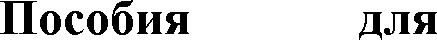 Обработка peзyльтатов№показателяПоказатели и индикаторыПоказатели и индикаторыПоказатели и индикаторыПоказатель/индик атор подтве рждает сяПоказатель/индик атор скорее подтве рждает ся2Показатель/индикат op скорее не подтвер ждается1Показатель/индик атор не подтве рждает сяСреднее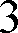 Показатель/индик атор скорее подтве рждает ся2Показатель/индикат op скорее не подтвер ждается101Организация среды в ДОО обеспечивает реализацию основнойобразовательной программыОрганизация среды в ДОО обеспечивает реализацию основнойобразовательной программыОрганизация среды в ДОО обеспечивает реализацию основнойобразовательной программы2Развивающая	предметно-пространственнаясоответствует возрасту детейсредаДОО3.В ДОО обеспечена доступность предметно-пространственнойсреды	для	воспитанников, в том	числе	детей	с ограниченными возможностями здоровья и детей-инвалидовВ ДОО обеспечена доступность предметно-пространственнойсреды	для	воспитанников, в том	числе	детей	с ограниченными возможностями здоровья и детей-инвалидовВ ДОО обеспечена доступность предметно-пространственнойсреды	для	воспитанников, в том	числе	детей	с ограниченными возможностями здоровья и детей-инвалидов4.Предметно-пространственная среда ДОО обеспечивает условия для физического развития, охраны и укрепления здоровья, коррекциинедостатков развития детейПредметно-пространственная среда ДОО обеспечивает условия для физического развития, охраны и укрепления здоровья, коррекциинедостатков развития детейПредметно-пространственная среда ДОО обеспечивает условия для физического развития, охраны и укрепления здоровья, коррекциинедостатков развития детей5.Предметно-пространственная среда в ДОО обеспечивает условиядля эмоционального благополучия и личностного развития детей (имеются индивидуальные шкафчики для одежды, личных вещей, игрушек детей; оборудованы уголки уединения и уютные зоны отдыха; экспонируются фотографии ребенка и его семьи; в групповых и других помещениях, на лестничных пролетах, в проходах, холлах организованы выставки с поделками детей и пр.)Предметно-пространственная среда в ДОО обеспечивает условиядля эмоционального благополучия и личностного развития детей (имеются индивидуальные шкафчики для одежды, личных вещей, игрушек детей; оборудованы уголки уединения и уютные зоны отдыха; экспонируются фотографии ребенка и его семьи; в групповых и других помещениях, на лестничных пролетах, в проходах, холлах организованы выставки с поделками детей и пр.)Предметно-пространственная среда в ДОО обеспечивает условиядля эмоционального благополучия и личностного развития детей (имеются индивидуальные шкафчики для одежды, личных вещей, игрушек детей; оборудованы уголки уединения и уютные зоны отдыха; экспонируются фотографии ребенка и его семьи; в групповых и других помещениях, на лестничных пролетах, в проходах, холлах организованы выставки с поделками детей и пр.)6.Предметно-пространственная среда ДОО обеспечивает условиядля развития игровой деятельности детейПредметно-пространственная среда ДОО обеспечивает условиядля развития игровой деятельности детейПредметно-пространственная среда ДОО обеспечивает условиядля развития игровой деятельности детей7.Предметно-пространственная среда ДОО обеспечивает условиядля познавательного развития детей (выделены помещения или зоны, оснащенные оборудованием, приборами и материалами для разных видов познавательной деятельности детей - книжный уголок, библиотека, зимний сад, огород, «живой уголок» и др.)Предметно-пространственная среда ДОО обеспечивает условиядля познавательного развития детей (выделены помещения или зоны, оснащенные оборудованием, приборами и материалами для разных видов познавательной деятельности детей - книжный уголок, библиотека, зимний сад, огород, «живой уголок» и др.)Предметно-пространственная среда ДОО обеспечивает условиядля познавательного развития детей (выделены помещения или зоны, оснащенные оборудованием, приборами и материалами для разных видов познавательной деятельности детей - книжный уголок, библиотека, зимний сад, огород, «живой уголок» и др.)8Предметно-пространственная среда ДОО обеспечивает условиядля художественно-эстетического развития детей (помещения ДОО и участок оформлены с художественным вкусом; выделены помещения или зоны, оснащенные оборудованием и материалами для изобразительной, музыкальной, театрализованной деятельности детей)9.Предметно-пространственная развивающая среда ДОО являетсятрансформируемой т.е. может меняться в зависимости от образовательной ситуации, в том числе, от меняющихся интересов и возможностей детей10.Предметно-пространственная развивающая среда ДОО являетсяполифункциональной11.Предметно-пространственная развивающая среда ДОО являетсявариативной12.В ДОО созданы условия для информатизации образовательногопроцесса (для демонстрации детям познавательных, художественных, мультипликационных фильмов, литературных, музыкальных произведений и др., для поиска в информационной среде материалов, обеспечивающих реализацию основной образовательной программы; для предоставления информации о Программе семье, всем заинтересованным лицам, вовлеченным в образовательную деятельность, а также широкой общественности; для обсуждения с родителями детей вопросов, связанных с реализацией Программы и т.п.)13.Предметно-пространственная	среда	ДОО	и	ее	элементысоответствуют	требованиям	по	обеспечению	надежности	и безопасностиУровеньКачественная характеристика уровняСреднийбаллДиапазонВПоказатель ярко выражен и стабилен32,4-3СПоказатель выражен удовлетворителен21,6-2,3НПоказатель слабо выражен10,7-1,5Показатель не подтверждается0Показатели оценкикадровых условий реализации ООП ДООКритерии	оценки	кадровыхусловий реализации ООП ДООФактическиеданные  уровеньобразования педагогических работниковДоля педагогическихработников,	имеющих	высшее образование%70-100 % - 3 балла50-70 % - 2 баллаМенее 50% - 1 балл Не имеется 0 баллов  уровеньобразования педагогических работниковДоля педагогическихработников,	имеющих	высшее образование	педагогическойнаправленности (соответствиепрофиля образования)%70-100 % - 3 балла50-70 % - 2 баллаМенее 50% - 1 балл Не имеется 0 баллов  уровеньобразования педагогических работниковДоля педагогическихработников, имеющих среднее профессиональное образование%70-100 % - 3 балла50-70 % - 2 баллаМенее 50% - 1 балл Не имеется 0 баллов  уровеньобразования педагогических работниковДоля педагогическихработников, имеющих среднее профессиональное	образование педагогической	направленности (соответствие профиля образования)%70-100 % - 3 балла50-70 % - 2 баллаМенее 50% - 1 балл Не имеется 0 балловквалификацияпедагогических работниковсоответствие  квалификациипедагогических	работников требованиям, установленным в Едином квалификационном справочнике должностей руководителей, специалистов и служащих% педагогическихработников, соответствующих требованиям100 % - 3 балла90-99 % - 2 баллаМенее 90% - 1 балл Не имеется 0 балловквалификацияпедагогических работниковДоля педагогическихработников,	прошедших аттестацию на	соответствие	занимаемойДОЛЖНО СТИдоля	педагогических работников, которым по результатам аттестации присвоена высшая квалификационная категориядоля	педагогических работников, которым по результатам аттестации присвоена первая квалификационная категория%Имеют высшую и первую категорию более 70 % - 3 балла Имеют высшую и первую категорию более 50 % - 2 балла Имеют высшую и первую категорию более 30 % - 1 балла Не имеют категории- 0 балладоля	педагогическихработников, прошедших повышение квалификации по применению в образовательном		процессе федеральных  государственных образовательных стандартов в общей численности педагогических работников%80-100 % - 3 балла60-79 % - 2 баллаМенее 60% - 1 балл Не имеется 0 балловквалификацияучебно-вспомогательного персоналасоответствие  квалификацииучебно-вспомогательного персонала требованиям, установленным в Едином  квалификационном справочнике должностей руководителей, специалистов и служащих%	 учебно-вспомогательного персонала, соответствующих требованиям70-100 % - 3 балла50-70 % - 2 баллаМенее 50% - 1 баллНе имеется 0 балловкомпетенциипедагогических работниковспособность педагогическихработников	обеспечивать эмоциональное благополучие детейспособность педагогических работников обеспечивать поддержку индивидуальности и инициативы детейспособность педагогических работников устанавливать правила взаимодействия в разных ситуацияхспособность педагогических работников к построению вариативного образования, ориентированного наиндивидуальные  особенности развития детейспособность педагогических работников к конструктивному взаимодействию с родителями воспитанников.Соответствует	3баллаВ не полном объёме 2 баллаЧастично соблюдается 1 баллНе	соблюдается	0балловСтабильность идинамичность коллектива педагогических работников,	кадровый потенциалПродолжительный	стажработы педагогических работников в данном учреждении (более 10 лет)%70-100 % - 3 балла50-70 % - 2 баллаМенее 50% - 1 балл Не имеется 0 балловСредний баллСредний баллУровеньКачественная характеристика уровняСреднийбаллДиапазонВПоказатель ярко выражен и стабилен32,4-3СПоказатель выражен удовлетворителен21,6-2,3НПоказатель слабо выражен10,7-1,5Показатель не подтверждается0№показателяпоказателииндикаторбаллы1.1Наличие	в	ДОУспециалистов для работы с детьми с OB3 (учителей- логопедов,	учителей- дефектологов и т.д.)Наличие - 2 баллне в полном объёме — 1 балл— отсутствие - 0 баллов1.2Наличие	ассистента,оказывающегонеобходимую	помощь, для детей	с	ОВЗ    ПОзрению. (Приказ. Порядок)Наличие - 2 баллне в полном объёме — 1 балл— отсутствие - 0 баллов1.3Отсутствие вакансийспециалистов, укомплектованность	ДОУ специалистами (соответствие	физических лиц	единицам		штатногорасписания)Наличие - 2 баллне в полном объёме — 1 балл— отсутствие - 0 баллов1.4Соответствиеквалификации специалистов требованиям, установленным		в	Едином квалификационном справочнике	должностей руководителей, специалистов и служащихСоответствует - 2 баллне в полном объёме — 1 балл— Не соответствует	- 0баллов1.5Квалификационныйуровень специалистовИмеют - 2 балл)Частично	имеют	—	1 балл— не имеют - 0 балловСредний баллСредний баллСредний баллУровеньКачественная характеристика уровняСреднийбаллДиапазонВПоказатель ярко выражен и стабилен21,4-2СПоказатель выражен не в полном объёме10,6-1,3НПоказатель не подтверждается0Показатели оценки материально- технических условий реализации	ООЯПоказатели оценки материально- технических условий реализации	ООЯКритерии	оценки	материально-технических	условий	реализации	ООЯДООКритерии	оценки	материально-технических	условий	реализации	ООЯДООФактическиеданныеФактическиеданные  средстваобучения воспитания детей  средстваобучения воспитания детейсоответствие	средств	обучения	ивоспитания возрастным и индивидуальным особенностям развития детейсоответствие	средств	обучения	ивоспитания возрастным и индивидуальным особенностям развития детейСоответствует 3 баллаВ не полном объёме 2 баллаЧастично соответствует 1 баллНе	соответствует	0баллСоответствует 3 баллаВ не полном объёме 2 баллаЧастично соответствует 1 баллНе	соответствует	0балл   учебно-методическое обеспечение ДОООПобеспеченность	ООП	ДО	учебно-методическими комплектами, оборудованием, специальным оснащениемобеспеченность	ООП	ДО	учебно-методическими комплектами, оборудованием, специальным оснащениемСоответствует 3 баллаВ не полном объёме 2 баллаЧастично соответствует 1 баллНе	соответствует	0 баллСоответствует 3 баллаВ не полном объёме 2 баллаЧастично соответствует 1 баллНе	соответствует	0 балл  материально-техническое обеспечение	ООП ДО  материально-техническое обеспечение	ООП ДОСоответствие материально-технических условий требованиям пожарной безопасностиСоответствие материально-технических условий требованиям пожарной безопасности90-100 % - 3 балла70-89 % - 2 баллаМенее 70% - 1 балл Не	соответствуетбаллов0  материально-техническое обеспечение	ООП ДО  материально-техническое обеспечение	ООП ДОСоответствие материально-технических условий требованиям СанПинСоответствие материально-технических условий требованиям СанПин90-100 % - 3 балла70-89 % - 2 баллаМенее 70% - 1 балл Не соответствуетбаллов0  предметно-пространственная среда  предметно-пространственная средаСоответствие предметно-пространственной среды требованиям ООП ДОСоответствие предметно-пространственной среды требованиям ООП ДОСоответствует	3баллаВ не полном объёме 2 баллаЧастично соответствует 1 баллНе	соответствует	0баллСоответствует	3баллаВ не полном объёме 2 баллаЧастично соответствует 1 баллНе	соответствует	0балл  предметно-пространственная среда  предметно-пространственная средав	ДОУ(помещения) дополнительных воспитанниковпредусмотрены	условиядля	организациивидов	деятельностиСоответствует 3 баллаВ не полном объёме 2 баллаЧастично соответствует 1 баллНе	соответствует	0 баллСоответствует 3 баллаВ не полном объёме 2 баллаЧастично соответствует 1 баллНе	соответствует	0 балл  предметно-пространственная среда  предметно-пространственная средав ДОУ	предусмотрены условия дляорганизации	физкультурно-спортивнойв ДОУ	предусмотрены условия дляорганизации	физкультурно-спортивнойСоответствует 3 баллаВ не полном объёме 2Соответствует 3 баллаВ не полном объёме 2деятельности (наличие физкультурного зала)баллаЧастично соответствует 1 баллНе	соответствует	0 баллв ДОУ	предусмотрены условия дляорганизации	музыкальной	деятельности (наличие музыкального зала)Соответствует 3 баллаВ не полном объёме 2 баллаЧастично соответствует 1 баллНе	соответствует	0баллв ДОУ предусмотрены условия дляорганизации физической активности и разнообразной игровой деятельности воспитанников на прогулке (наличие прогулочных площадок)Соответствует 3 баллаВ не полном объёме 2 баллаЧастично соответствует 1 баллНе	соответствует	0 баллв ДОУ	предусмотрены условия дляорганизации	индивидуальной	работы	с воспитанникамиСоответствует 3 баллаВ не полном объёме 2 баллаЧастично соответствует 1 баллНе	соответствует	0баллв ДОУ	предусмотрены условия дляорганизации	развития	творческих способностей и интересов воспитанниковСоответствует 3 балла В не полном объёме 2балла Частичносоответствует 1 баллНе	соответствует	0баллСредний баллУровеньКачественная характеристика уровняСреднийбаллДиапазонВПоказатель ярко выражен и стабилен32,4-3СПоказатель выражен удовлетворителен21,6-2,3НПоказатель слабо выражен10,7-1,5Показатель не подтверждается0№показ ателяПоказателиИндикаторбаллы1.1Наличие	в ДОУ помещения	дляорганизации коррекционной работы (кабинет учителя-логопеда, учителя-дефектолога и т.д.)Наличие - 2 балл)не	в	полном объёме — 1 балл— отсутствие - 0 баллов1.2Обеспечение возможностибеспрепятственного доступа детей, имеющих нарушения опорно-двигательного аппарата, в учебные помещения, столовые, туалетные и другие помещения организации, а также их пребывание в указанных помещениях (наличие пандусов, поручней, расширенных дверных проемов, лифтов, локальное понижение стоек-барьеров до высоты не более 0,8 м; наличие специальных кресел и других приспособлений). Приказ ПорядокНаличие - 2 балл)не	в	полном объёме — 1 балл— отсутствие - 0 баллов1.3Кабинеты      специалистов       оснащенынеобходимым	оборудованием для коррекционной работы(существует Примерный перечень оборудования логопедического кабинета, утвержден Приказом Министерства здравоохранения РФ от 27.12.98г. №383 (ориентирован на мед учреждения), приказ Министерства образования и науки РФ от 4 октября 2010 г. N 986 ”Об утверждении федеральных требований к образовательным учреждениям в части минимальной оснащенности учебного процесса и оборудования учебных помещений” — для школ. Для ДОУ нет документа):Примерное оборудование  Настенное зеркало (обычные размеры 50x100 см, 70x100 см) для индивидуальной работы со шторой и специальным освещением.Стол возле настенного зеркала для индивидуальной работы с ребенком и два стула — для ребенка и для учителя-логопеда.Детские столы и стулья по количествудетей, занимающихся в кабинете.Наличие - 2 балл)не	в	полном объёме — 1 балл— отсутствие - 0 балловНастенная    доска,     расположенная     всоответствии с требованиями СанПин.Рабочий стол логопеда, взрослый стул. Шкафы для наглядных пособий,дидактического материала и учебной литературы.Детские настольные зеркала (9 х 12) по количеству детей.Набор логопедических зондов, этиловый спирт для обработки зондов (либо иные приспособления для обработки), бинты, салфетки, вата, мыло, полотенце.Технические средства обучения (наличие системы		звукозаписи		и звуковоспроизведения, наличие	компьютера (либо доступ к общему), наличие принтера, сканера,	копира (либо доступ	к общему), цифровые информационные носители (диски, флэшки).Приказ Порядок:Специальные технические средства коллективного	и	индивидуального пользования (для детей с ограниченнымиВОЗМОЖНО СТЯМИ ЗДО]ЭОВЬЯ ПО  CCXC:обеспечение	надлежащими	звуковыми средствами воспроизведения информации;для детей с ограниченными возможностями здоровья по зрению:обеспечение	выпуска	альтернативных форматов печатных материалов (крупныйшрифт) или аудиофайлы)1.4Учебно-методическое обеспечениереализации адаптированной образовательной программы:Примерный перечень  Методическая литература.Диагностические	материалы для обследования речевого и общего развития детей:а) материал для обследования интеллекта:счетный материал;разрезные картинки из 2-4-6 частей; пирамидки разной степени сложности; исключение 4-го лишнего предмета;картинки и тексты со скрытым смыслом; картинки-шутки	(что	нарисованонеправильно?);предметы для группировки их по цвету, форме, общей принадлежности к одной изНаличие - 2 балл)не	в	полном объёме — 1 балл— отсутствие - 0 балловпочтовый	ящик с геометрическимифигурами и т.д.6)	материал	на	обследование	всех компонентов речи:звукопроизношения (альбом Иншаковой илексики (предметные картинки и т.д.); грамматического   строя   (картинки   дляобследования процессов словоизменения и словообразования, связи слов в предложении И т.Д.);связной речи (2-3 простых текста для пересказа детьми, серии сюжетных картинок для	определения	логической последовательности и составление рассказа по ним).Пособия для   развития   психическихпроцессов:на	классификацию	предметов	и	их группировку по цвету, форме и т.д.;на развитие слухового внимания (например,«Что ты слышишь?», «Дождь или солнце» ина развитие зрительного внимания (например, «Найди пару», «Что спрятал Петрушка» и др.);на развитие речевого внимания (например,«Повтори, не ошибись!», «Кто тебя позвал?» ина развитие логического мышления (например, «Возьми свой предмет», «Подбери картинку к слову» и др..)Пособия для развития фонематического слуха, фонематического восприятия, звукового анализа:схемы для звуко-слогового анализа слов; предметные	картинки	надифференциацию звуков;пособия для определения позиции звука в слове и т.д.формированиязвукопроизношения:для	проведения	артикуляционных упражнений (карточки, предметы и т.д.);для	работы	над	речевым	дыханием (летающие предметы, надувные игрушки ипредметные картинки на все изучаемые звуки для фронтальной и индивидуальной работы;альбомы на автоматизацию поставленных звуков (по типу Соколенко и др.);настольно-печатные	игры	наавтоматизацию поставленных звуков;настольно-печатные	игры	на дифференциацию поставленных звуков;тексты на автоматизацию поставленных звуков;пособия	для	формирования	слоговой структуры слов.Пособия для активизации и обогащениясловаря:предметные картинки по лексическим темам;пособия для усвоения способов словообразования	(суффиксального, префиксального);предметные картинки на подбор антонимов (большой — маленький и т.д.);предметные и сюжетные картинки на подбор синонимов (веселый - радостный иформирования грамматического строя речи:на все падежные формы существительного единственного и множественного числа (в том числе несклоняемых существительных);пособия на все предложные конструкции (составление предложений с простыми и сложными предлогами: на, з. у, из, за, над, под, от, с /со, к, по, без, через, около, из-за, из-пособия для отработки согласования (прилагательных, глаголов, числительных и местоимений с существительными) и т.д.Пособия для развития связной речи: серии сюжетных картинок; сюжетные картинки;наборы предметных картинок для составления сравнительных и описательных рассказов;наборы текстов для пересказывания и пособия облегчающие этот процесс (например, опорные картинки для восстановления текстов, продуманные планыUP )Пособия для обучения грамоте:разные виды азбуки;кассы букв или магнитные азбуки на каждого ребёнка;схемы для анализа предложений; наборы	предметных	картинок	исхемы слогового деления слов и т.д.УровеньКачественная  характеристика уровняСредний баллДиапазонВПоказатель ярко выражен и стабилен21,4-2СПоказатель выражен не в полном объёме10,6-1,3НПоказатель не подтверждается0